INDICAÇÃO Nº 2243/2017Sugere ao Poder Executivo Municipal que proceda a roçagem e limpeza da Praça, principalmente no Parque Infantil do Conjunto Habitacional Roberto Romano.Excelentíssimo Senhor Prefeito Municipal, Nos termos do Art. 108 do Regimento Interno desta Casa de Leis, dirijo-me a Vossa Excelência para sugerir ao setor competente que, a roçagem e limpeza da Praça, principalmente no Parque Infantil do Conjunto Habitacional Roberto Romano.Justificativa:Fomos procurados por munícipes solicitando essa providencia, pois da forma que se encontra o local, está favorecendo o aparecimento de animais peçonhentos, causando transtornos, insegurança e impedindo as crianças de brincarem.Plenário “Dr. Tancredo Neves”, em 03 de Março de 2017.José Luís Fornasari“Joi Fornasari”-Solidariedade-- Vereador -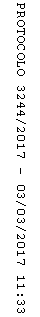 